ADVISORY BOARD ON MASSAGE THERAPYBOARD MEETING MINUTESOctober 24, 201910:06 a.m.2401 N W 23rd, Suite 84Testing CenterOklahoma City, Ok. 73107Laura Grisso, Chair – PresidingCall to orderChair Grisso called the meeting to order.  The agenda had been properly posted and agenda-ized. Roll callA quorum was established with roll call.  The following persons were present. Laura Grisso, Chair Pamela Matherly, Vice Chair Kelli LeneNote: Marilyn Ihloff and Robert Rowe were not present on this day. BOARD’S LEGAL ADVISOR Grant MoakBoard StaffSherry Lewelling, Executive Director John Funderburk, Principal Assistant Janelle Hastings, Administrative AssistantAbbyKate Waugh, Massage Program CoordinatorVisitors Luke Martin, Susan Hawkins, Sara McDermitt, Celeste DavisMTAB MINUTES 10.24.2019 PAGE 1Discussion and possible action to approve or disapprove board meeting minutes from August 15, 2019 A motion was made by  Ms. Matherly and seconded by Ms. Lene to approve board meeting minutes from August 15, 2019 Voting: Grisso, yes;  Matherly, yes; Lene, yes. Motion passed. Public comment- Opportunity for the board to receive public comments. Each speaker is limited to three minutes. The Board cannot respond to or discuss public comments regarding matters not on today’s agenda.No formal requests were heard, but visitors voiced their opinions: Susan Hawkins (MT)  expressed support of reopening of the grandfather clause. Celeste Davis (MT) asked that the development of our own test be explored, Chair Grisso said  the  cost of doing so would be prohibitive as we would have to hire someone to ensure a legally defensible exam.FSMTB Conference Report -  Kelli Lene  Ms. Lene gave a report on the two day conference held in Minneapolis which she and LA Gillette attended.  The focus was school fraud like so called ‘diploma mills’ shutting those down, working with law enforcement, fraudulent prep test centers.  There was a presentation by Massage Envy about what they are doing in the industry and within their own organization to combat sexual harassment.  There were a lot of comments that the MBLEX test is not an entry level test. There are a few states that are developing their own massage therapy exam.  Most other states are dealing with the same issues as we are with regard to human trafficking and prostitution and establishment licensure as a way to combat that.  Other states are looking at waiving fees for low income individuals and expediting licensure for those who are military or spouses of military, both of which are things that Oklahoma already does. Several states are looking at issuance of temporary licenses while waiting on examination. The state of Louisiana is doing a billboard campaign to raise public awareness about looking for a license and what that license means.  Several states are looking at fingerprinting as a way of identification.  Deregulation was also a major topic, trying to balance the safety and welfare of the public vs. preventing people from working. Ms. Lene also praised LA Gillette, saying she did a wonderful job as ambassador by introducing Ms. Lene to various people at the conference.   MTAB MINUTES 10.24.2019 										                    PAGE 2Rules Committee Report – Kelli LeneMs. Lene said there is a new state law applicable to all licensing agencies which requires us to create a list of crimes substantially related to practice of Massage Therapy that could potentially disqualify an individual from licensure, including crimes that carry an 85% mandatory minimum sentence, and any crime that requires sex offender registration.   The rules committee met with Mr. Moak and created a list that includes misdemeanors and felony crimes that would pose a reasonable threat to public health and safety. Discussion and possible action to approve rule changes.A motion was made by Ms. Matherly and seconded by Ms. Lena to approve rule changes.Voting: Grisso, yes;  Matherly, yes; Lene, yes. Motion passed. Legislative Committee Report – Laura GrissoMs. Grisso reported that the Legislative Committee met twice and went through the bill line by line, it is very similar to what we submitted last year.  She went over changes to the Massage Therapy Practice Act.   . Discussion and possible action to approve legislative changes.Most discussion centered around the requirement of a nationally recognized competency exam, hours of operation. They will present these recommended changes to the OSBCB board meeting on November 4, 2019.
A motion was made by Ms. Matherly and seconded by Ms. Lena to approve legislative changes.Voting: Grisso, yes;  Matherly, yes; Lene, yes. Motion passed. MTAB MINUTES 10.24.2019 										                    PAGE 3New business which could not have been reasonably foreseen prior to posting of meeting agenda 25 O.S. sec.311 (A)(9)No new business was heard. Board adjournmentChair Grisso adjourned the meeting. __________________________		__________________________Laura Grisso, Chair 				Pamela Matherly, Vice Chair  __________________________ Kelli LeneMTAB MINUTES 10.24.2019 										                    PAGE 4Sherry G. LewellingExecutive DirectorSherry G. LewellingExecutive Director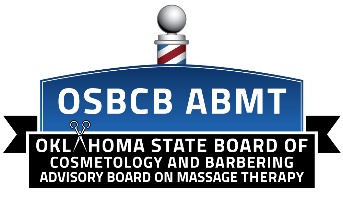 J Kevin Stitt GovernorOKLAHOMA STATE BOARD OFCOSMETOLOGY AND BARBERINGOKLAHOMA STATE BOARD OFCOSMETOLOGY AND BARBERING